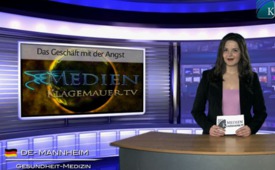 Das Geschäft mit der Angst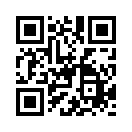 Die größte Einnahmequelle weltweit ist die Medizin. Wie viel Geld die Pharmaindustrie allein mit der Verbreitung von Angst verdient, lässt sich nur erahnen.Die größte Einnahmequelle weltweit ist die Medizin. Wie viel Geld die Pharmaindustrie allein mit der Verbreitung von Angst verdient, lässt sich nur erahnen. Eine bekannt gewordene, ehemals geheime so genannte „40er-Studie“ vermittelt ein schauriges Beispiel. Drei Gruppen von Menschen gab man versuchsweise, mit Cholerabakterien verseuchtes Trinkwasser zu trinken. Der ersten Gruppe wurde dieses verseuchte Wasser heimlich verabreicht, ohne dass sie es erfuhren. Erstaunlicherweise starb kein Einziger von ihnen daran. Der zweiten Gruppe wurde, nachdem sie das gleiche Wasser getrunken hatten, gesagt, dass es mit Cholerabakterien verseucht war. Daraufhin starben fast alle. Der dritten Gruppe gab man reines Trinkwasser, täuschte ihnen aber hernach nur vor, sie hätten Cholera verseuchtes Wasser getrunken, worauf mehr als die Hälfte dieser Menschen starben. So wie es eine positive Dynamik durch Lebensmut gibt, gibt es auch eine negative durch Angst. Doch daraus ein Geschäft zu machen, anstatt zu helfen, ist verabscheuungswürdig. Das Machtsystem der Medizin muss dringendst und gründlich zur Verantwortung gezogen werden.von cg.Quellen:„Ein medizinischer Insider packt aus“, Kapitel 6, Buch von Prof. Dr. Peter Yoda  http://www.amazonpreserving.com/docs/YODAInside.pdfDas könnte Sie auch interessieren:#Pharma - www.kla.tv/PharmaKla.TV – Die anderen Nachrichten ... frei – unabhängig – unzensiert ...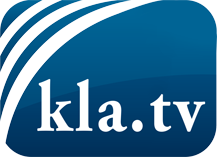 was die Medien nicht verschweigen sollten ...wenig Gehörtes vom Volk, für das Volk ...tägliche News ab 19:45 Uhr auf www.kla.tvDranbleiben lohnt sich!Kostenloses Abonnement mit wöchentlichen News per E-Mail erhalten Sie unter: www.kla.tv/aboSicherheitshinweis:Gegenstimmen werden leider immer weiter zensiert und unterdrückt. Solange wir nicht gemäß den Interessen und Ideologien der Systempresse berichten, müssen wir jederzeit damit rechnen, dass Vorwände gesucht werden, um Kla.TV zu sperren oder zu schaden.Vernetzen Sie sich darum heute noch internetunabhängig!
Klicken Sie hier: www.kla.tv/vernetzungLizenz:    Creative Commons-Lizenz mit Namensnennung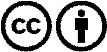 Verbreitung und Wiederaufbereitung ist mit Namensnennung erwünscht! Das Material darf jedoch nicht aus dem Kontext gerissen präsentiert werden. Mit öffentlichen Geldern (GEZ, Serafe, GIS, ...) finanzierte Institutionen ist die Verwendung ohne Rückfrage untersagt. Verstöße können strafrechtlich verfolgt werden.